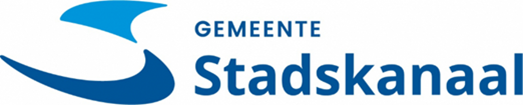 Aanvraagformulier collectevergunningMet dit formulier vraagt u een ontheffing aan voor het ophangen van een spandoek. Wilt een collecte houden om geld in te zamelen voor een goed doel? Dan hebt u een vergunning nodig. IndieningsvereistenDe aanvraag dient ten minste acht weken voor de geplande datum voor de dag van de collecte aanvragen. U (of uw organisatie) moet geregistreerd zijn bij het Centraal Bureau Fondsenwerving. Een organisatie mag niet meer dan 7 dagen per jaar collecteren.Bent u privépersoon en organiseert u een actie voor een goed doel? Dan moet u bij uw aanvraag een akkoordverklaring van het goede doel meesturen of meenemen naar de gemeente.Daarnaast is de vergunning is alleen geldig voor de dag of periode die u hebt aangevraagd. Voor elke volgende collecte moet u een nieuwe vergunning aanvragen.Uw gegevensNaam en voorletter(s)	     dhr.            mw.	Adres Postcode						PlaatsTelefoonnummer					Mobiel nummerE-mailadresDe vergunning wordt aangevraagd namens de volgende vereniging/stichting:Naam vereniging/stichtingAdresPostcode en plaats KvK-nummer1. Gegevens collecte1.1 Datum waarop of periode waarin de collecte/inzameling plaatsvindt? 	Begindatum					EinddatumOp www.cbf.nl staat het bijgewerkte collecterooster. Hierop kunt u zien welke periode nog vrij is om te collecteren.1.2 Plaats(en) waar gecollecteerd wordt: (voeg een plattegrond/kaart met de locatie(s) toe)1.3 De netto – opbrengst is bestemd voor: 3. OndertekeningAldus naar waarheid ingevuld,	Plaats	Datum	HandtekeningStuur het ingevulde en ondertekende formulier als bijlage naar gemeente@stadskanaal.nl of per post naar Gemeente Stadskanaal, Raadhuisplein 1, 9501 SZ Stadskanaal.Vragen?Zijn er onduidelijkheden? Heeft u vragen en wilt u een bezoek brengen aan de Gemeente Stadskanaal? Dan helpen wij u graag op afspraak. U kunt een afspraak maken via telefoonnummer 0599 631 631.Ook kunt u een e-mail sturen naar gemeente@stadskanaal.nl. 